Intern/Volunteer Application FormPlease indicate interest:  Student Intern*		 Volunteer (not a student)*If student intern, indicate class level:Applicant InformationAvailability Please list your availability with time frames between 8:30a-6:00p: Technology/ Software ProficiencyPlease state program and identify your level of proficiency. Relevant Technology/Software	       Proficiency Level (1=barely proficient; 5=highest possible proficiency level)					 	         	  	 1        2        3       4         5					 	         		 1        2        3       4         5					 	         		 1        2        3       4         5					 	         		 1        2        3       4         5					 	         		 1        2        3       4         5EducationPrevious EmploymentReferencesPlease list three professional references; one must be your present or most recent employer. Note if you want to be contacted before we communicate with the reference.Disclaimer and SignatureI certify that my answers are true and complete to the best of my knowledge. If this application leads to an internship position, I understand that false or misleading information in my application or interview may result in my release. 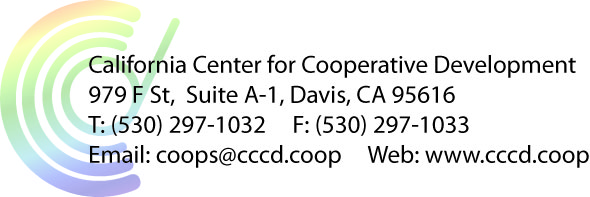 FreshSophJuniorSenior             Major:Desired Position:Full Name:Date:LastFirstM.I.Address:Street AddressApartment/Unit #CityStateZIP CodeCell Phone:Email:Do you hold a current Driver’s License?YESNODo you speak a second language?YESNOIf yes, what language and level of proficiency:Have you ever been in the Armed Forces?YESNOIf yes, please state date & type of discharge or status:Do you agree to commit to 10-12 hours per week for a minimum of 2 quarters?YESNODate you can begin:MondayTuesdayWednesdayThursdayFridayHigh School:City/State/Country:From:To:Did you graduate?YESNODiploma:College:City/State/Country:From:To:Did you graduate?YESNODegree:Other College/Training Program:City/State/Country:From:To:Did you graduate?YESNODegree:Company:Phone:Address:Supervisor:Email:Job Title:Responsibilities:From:To:Reason for Leaving:May we contact your previous supervisor for a reference?YESNOCompany:Phone:Address:Supervisor:Email:Job Title:Responsibilities:From:To:Reason for Leaving:May we contact your previous supervisor for a reference?YESNOCompany:Phone:Address:Supervisor:Email:Job Title:Responsibilities:From:To:Reason for Leaving:May we contact your previous supervisor for a reference?YESNOFull Name:Relationship:Company:Position:Address:Phone:Email:Full Name:Relationship:Company:Position:Address:Phone:Email:Full Name:Relationship:Company:Position:Address:Phone:Email: Signature:Date: